Оформление центр творчества в подготовительной группе. Воспитатель Лысанская Т. Н.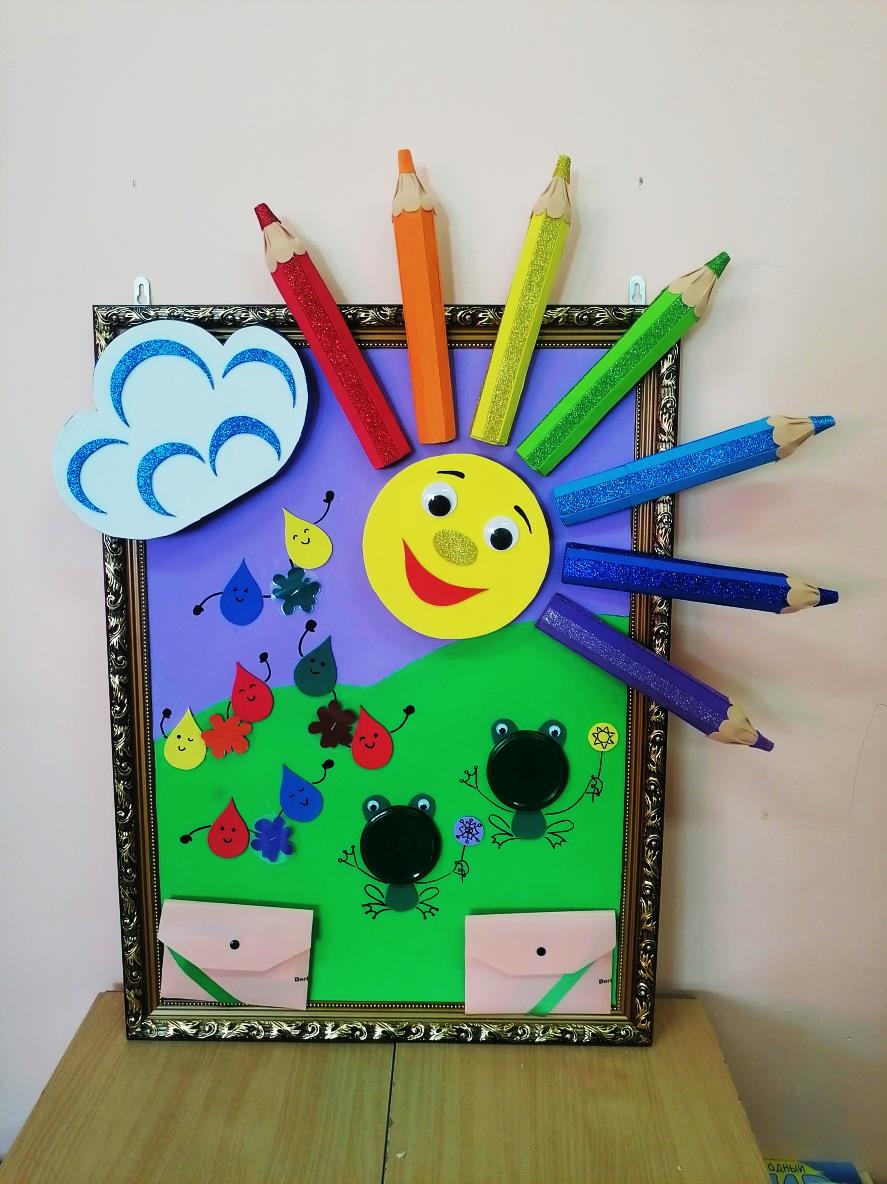 В центре расположена яркая большая объемная картина, сделанная воспитателем, которая, не только придает эстетический вид группе, но и используются для развития творческих способностей детей. Красочные и интересные объекты привлекают детей,                                                                                                                                                                                                                                                                                                                                                                                                                                                                                                                                                                                                                                                                                                                                                                                                                                                                                             и они с удовольствием вовлекаются в изучение получения оттенков из основных цветов и цветовых спектров.Элементы картины используются для дидактических игр. Так лягушата, мордочки которых изготовлены из металлических крышек, предназначены для того чтобы собирать на них цветовые спектры, детали которых находятся в конверте. На лягушонке с солнышком теплые оттенки, со снежинкой – холодные. Так как детали спектров имеют магнитную основу, для детей это легко и интересно, и также может быть использовано на любой металлической поверхности.Цветовые кляксы на картине на липучках, что тоже может быть использовано для игры. Также в конверте под ними есть карточки с цветными каплями, на которые детям необходимо прицепить прищепку с соответствующей, получившемуся из них цвету кляксой. Так дети закрепляют оттенки, полученные при смешивании красок.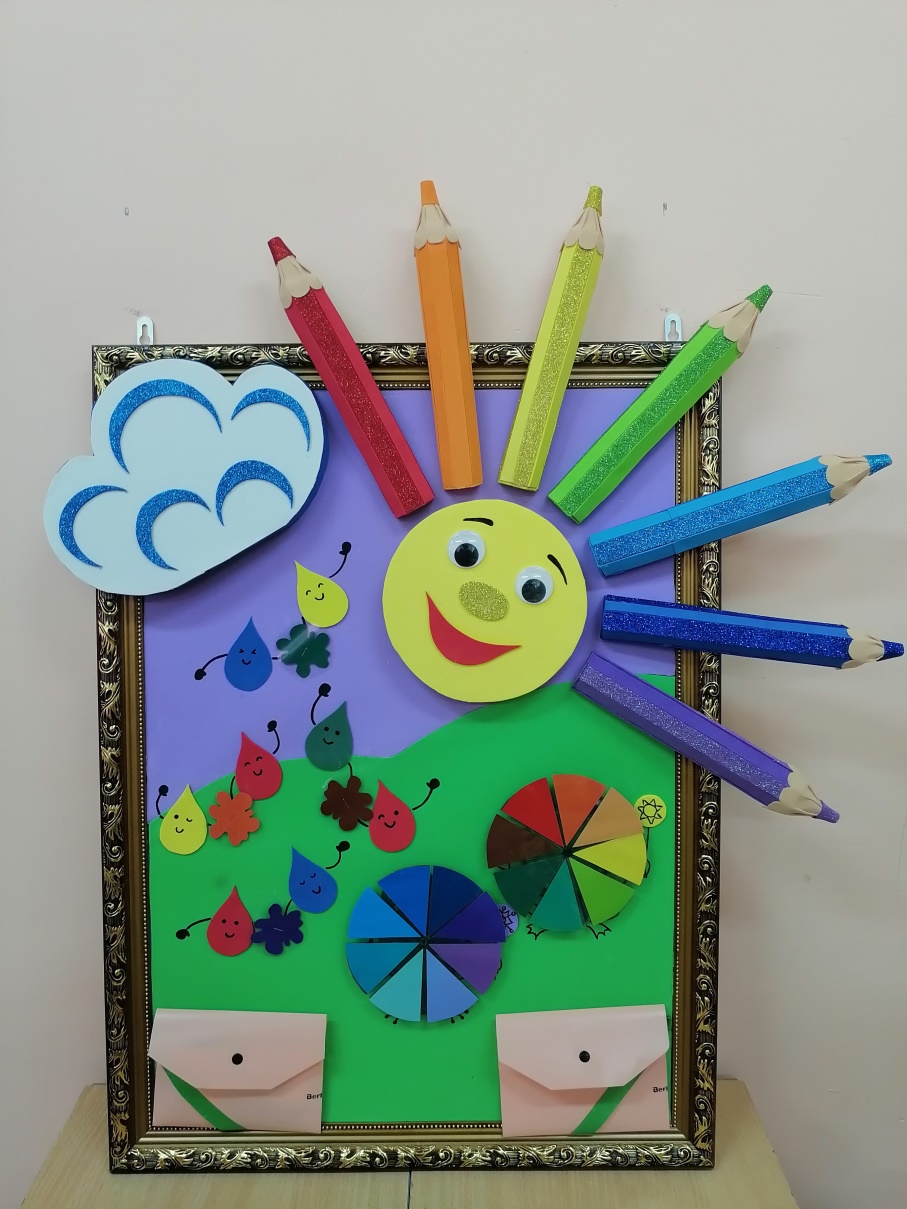 Дидактическая игра «Холодные и теплые оттенки» на магнитной основе.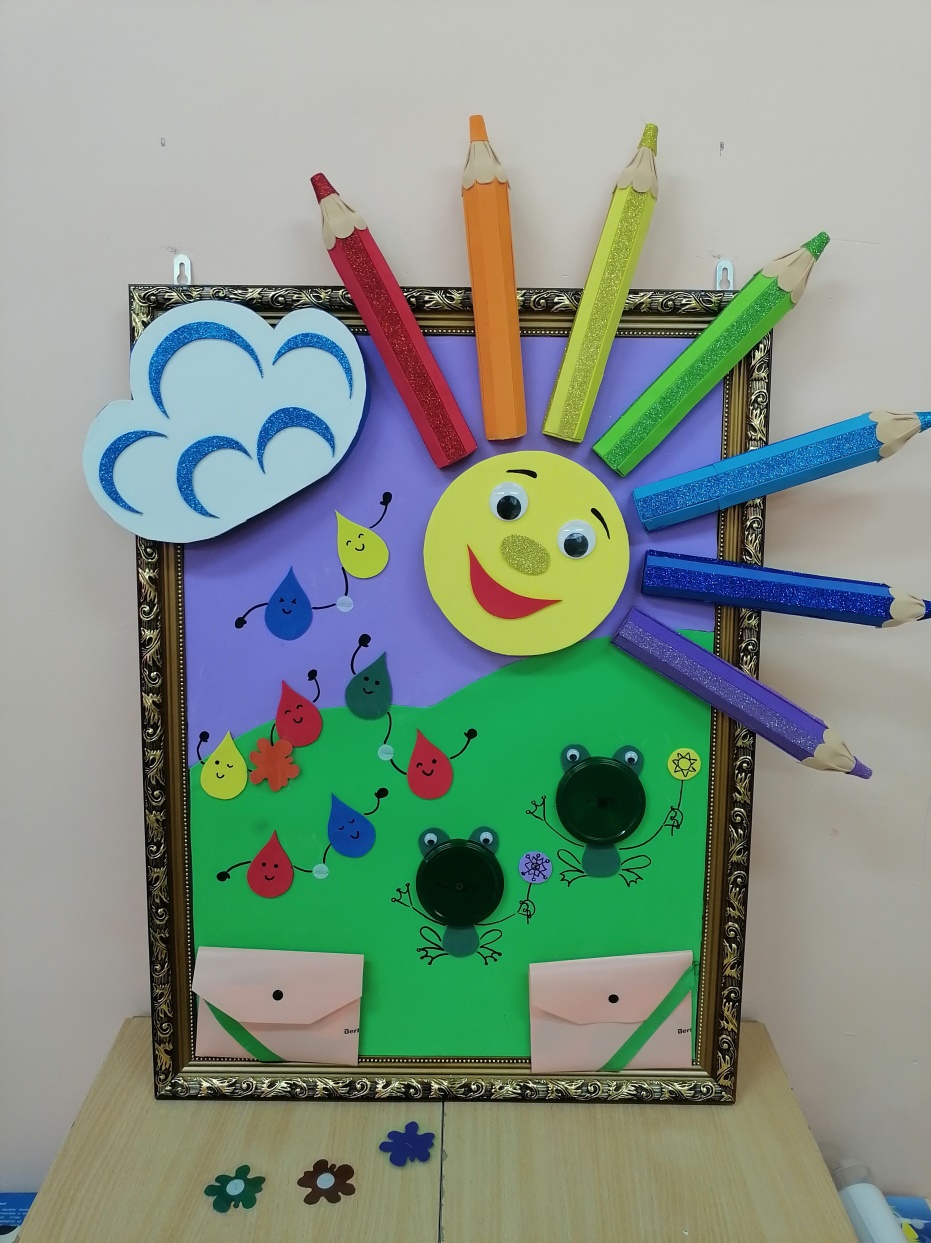 «Кляксы» на липучках.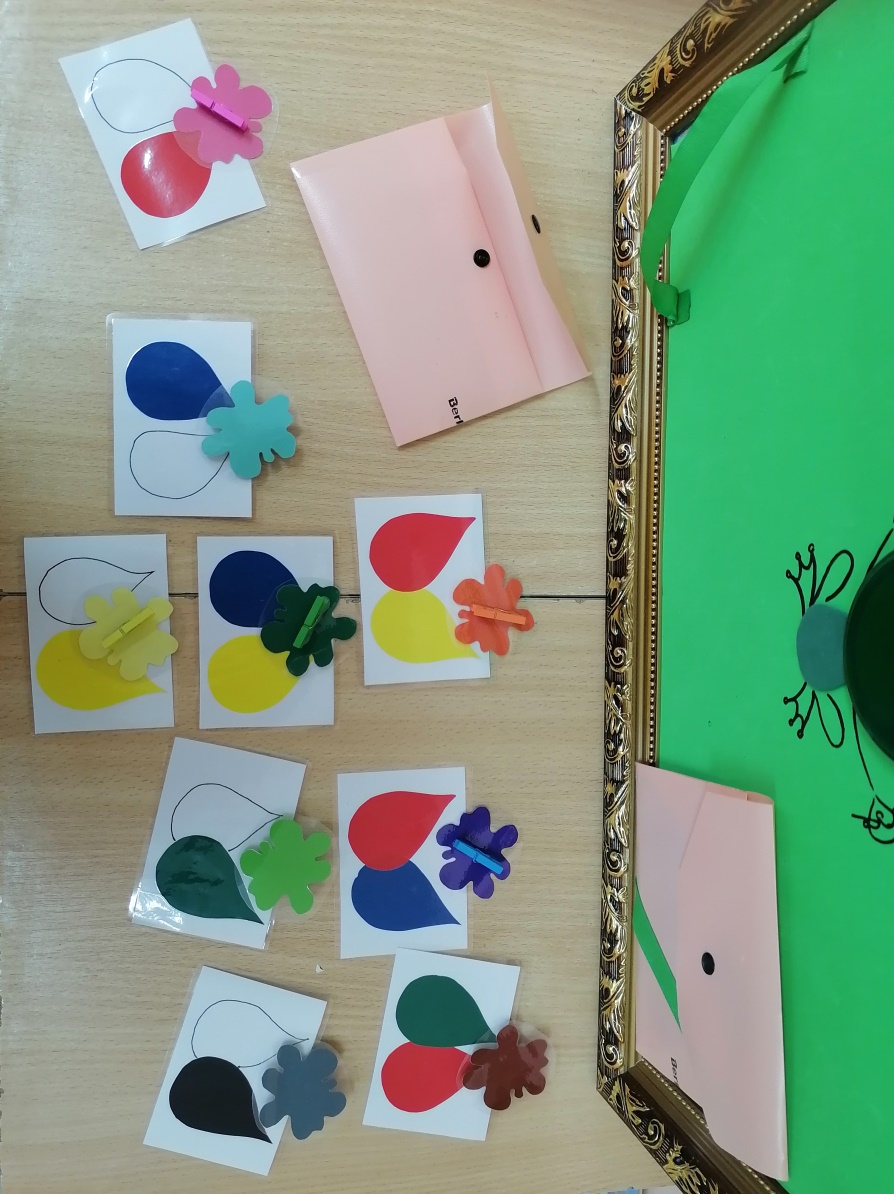 Дидактическая игра «Угадай цвет» с прищепками.